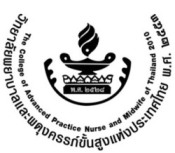 หนังสือรับรองประกอบการสมัครเขาหลักสูตรฝึกอบรมพยาบาลขั้นสูงระดับวุฒิบัตร (Recommendations)ชื่อ……………………………………….........……………… สกุล ................................................................………………….สาขาที่สมัคร………….……………………........................................................................................................……… แขนง ................................................................................................................................................................1. ทานรูจักกับผูสมัครในชวงเวลาใด กรุณาระบุเดือน ………………………….………………………….…………………… 2. ทานรูจักกับผูสมัครในฐานะเปน ( ) ผู้บังคับบัญชา ( ) อาจารย์ที่ปรึกษาในระดับบัณฑิตศึกษา ( ) เพื่อนร่วมงาน 3. โปรดประเมินลักษณะของผูสมัคร ตามที่เปนจริง ดังรายการขางลางนี้ โปรดกาเครื่องหมาย  ในชองที่ประเมิน	3.1 ประสบการณ์การปฏิบัติงานในสาขา  ผลการประเมิน  ดีเยี่ยม  ดี	 ปานกลาง  ต่ำ  ระบุรายละเอียด ..............................................................................................................................................................................................................................................................................................................................................................................................................................................................................................................	3.2 ความสามารถเชิงวิชาการผลการประเมิน  ดีเยี่ยม  ดี	 ปานกลาง  ต่ำ  ระบุรายละเอียด ..............................................................................................................................................................................................................................................................................................................................................................................................................................................................................................................3.3 ผลงานผลการประเมิน  ดีเยี่ยม  ดี	 ปานกลาง  ต่ำ  ระบุรายละเอียด ..............................................................................................................................................................................................................................................................................................................................................................................................................................................................................................................3.4 หน้าที่รับผิดชอบหลังสำเร็จการศึกษาผลการประเมิน  ดีเยี่ยม  ดี	 ปานกลาง  ต่ำ  ระบุรายละเอียด ..............................................................................................................................................................................................................................................................................................................................................................................................................................................................................................................3.5 แนวคิดในการพัฒนาการปฏิบัติการพยาบาลและพัฒนาวิชาชีพผลการประเมิน  ดีเยี่ยม  ดี	 ปานกลาง  ต่ำ  ระบุรายละเอียด ..............................................................................................................................................................................................................................................................................................................................................................................................................................................................................................................3.6 ความสามารถในการสื่อสาร		3.6.1 ภาษาไทยผลการประเมิน  ดีเยี่ยม  ดี	 ปานกลาง  ต่ำ  ระบุรายละเอียด .............................................................................................................................................................................................................................................................................................................................................................................................................................................................................................................		3.6.1 ภาษาอังกฤษผลการประเมิน  ดีเยี่ยม  ดี	 ปานกลาง  ต่ำ  ระบุรายละเอียด .............................................................................................................................................................................................................................................................................................................................................................................................................................................................................................................3.7 ความเป็นผู้นำผลการประเมิน  ดีเยี่ยม  ดี	 ปานกลาง  ต่ำ  ระบุรายละเอียด .............................................................................................................................................................................................................................................................................................................................................................................................................................................................................................................3.8 ความสามารถในการแก้ปัญหาผลการประเมิน  ดีเยี่ยม  ดี	 ปานกลาง  ต่ำ  ระบุรายละเอียด .............................................................................................................................................................................................................................................................................................................................................................................................................................................................................................................3.9 ความคิดริเริ่มผลการประเมิน  ดีเยี่ยม  ดี	 ปานกลาง  ต่ำ  ระบุรายละเอียด ..............................................................................................................................................................................................................................................................................................................................................................................................................................................................................................................3.10 บุคลิกภาพผลการประเมิน  ดีเยี่ยม  ดี	 ปานกลาง  ต่ำ  ระบุรายละเอียด ..............................................................................................................................................................................................................................................................................................................................................................................................................................................................................................................3.11 ความสามารถในการทำงานร่วมกับบุคคลอื่นผลการประเมิน  ดีเยี่ยม  ดี	 ปานกลาง  ต่ำ  ระบุรายละเอียด ..............................................................................................................................................................................................................................................................................................................................................................................................................................................................................................................ลงชื่อผูรับรอง…..............………………………………………..  (……………..........................…………………………....)  ตําแหนง……..........................…..…....….……..…หนวยงาน.………...............................................……………… วันที่………เดือน…………………….พ.ศ. ………หนังสือฉบับนี้  ถือเป็นความลับระหว่างผู้รับรองและวิทยาลัยพยาบาลและผดุงครรภ์ขั้นสูงแห่งประเทศไทยโปรดใส่ซองปิดผนึกเป็นความลับ